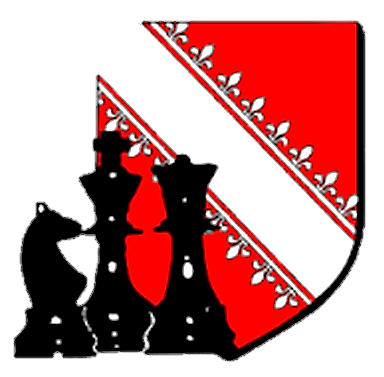 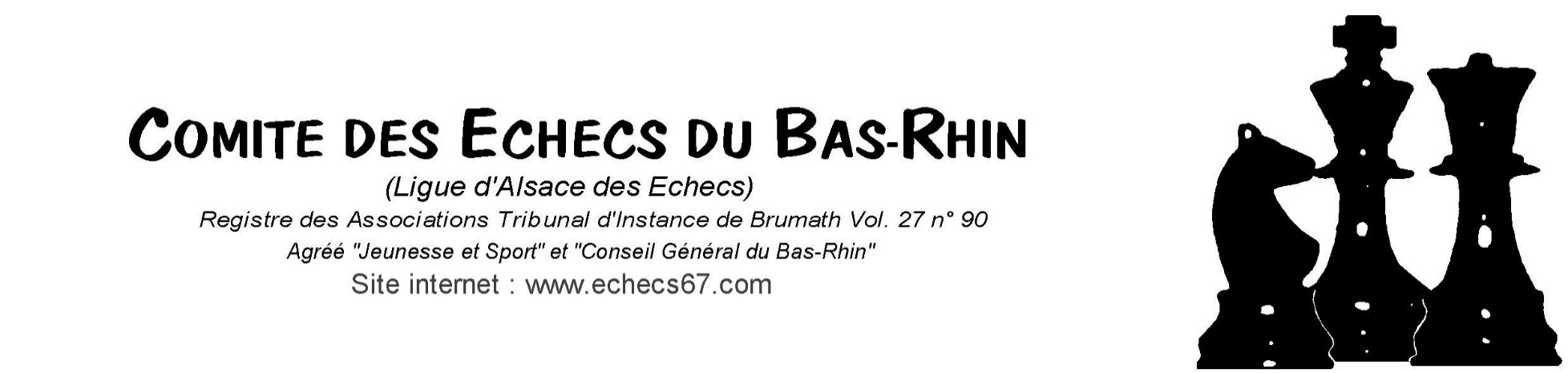 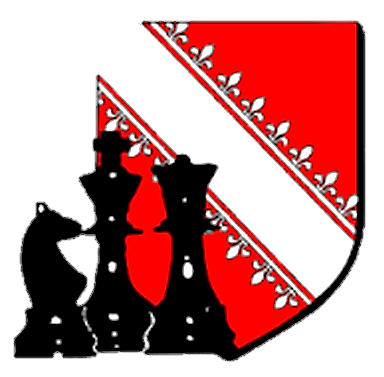 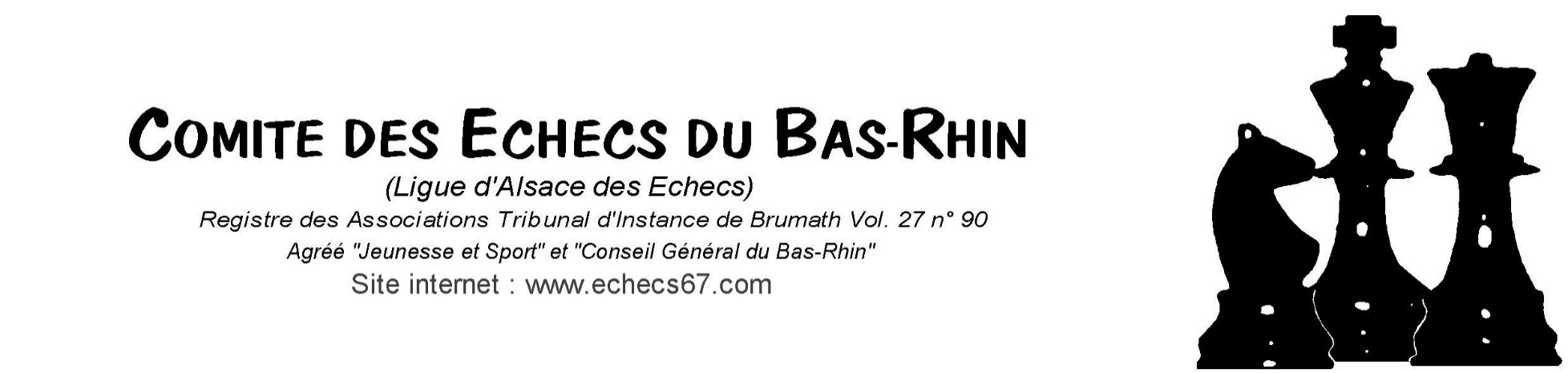 CorrespondantJACQUOT AdrienPrésident du CEBR11 rue des Murs67700 SAVERNE 	Tél : 07 85 93 96 06                                         Email: president@echecs67.com	Mesdames et Messieurs les Présidents de clubs bas-rhinois,La nouvelle saison va bientôt démarrer.Sébastien PETER reste le directeur des équipes 67 pour la saison 2022/2023.Vous avez la possibilité d’inscrire pour votre club une ou plusieurs équipes dans le championnat par équipes au niveau départemental.Comme l’an passé, les divisions 1 à 2 se disputeront par équipes de 6 et 4 joueurs respectivement.Les dates des rencontres sont calquées sur celles du championnat fédéral, à savoir :pour la division 116/10 – 27/11 – 11/12 – 15/01 – 29/01 – 12/03 – 02/04. Limite d’inscription le 30 septembre.pour la division 2              27/11 – 11/12 – 15/01 – 29/01 – 12/03 – 02/04 – 14/05.Limite d’inscription le 11 novembre.Le montant pour la participation au championnat est fixé à 15€ par équipe de D1 et 10€ par équipe de D2. Le paiement des inscriptions sera à effectuer à réception du bilan des participations de la part du CEBR (en décembre).Je vous remercie de bien vouloir compléter le tableau d’inscription ci-dessous et de le transmettre de préférence par e-mail à equipes@echecs67.com ou par courrier à Sébastien PETER – 24 boulevard Leblois – 67000 STRASBOURG.Je vous rappelle que le bon remplissage facilite le travail des directeurs de groupe mais permet aussi de favoriser le bon déroulement de la compétition en prévenant les difficultés d’accueil.Comptant sur votre participation au championnatSalutations échiquéennesAdrien JACQUOTPrésident du CEBRInscription des équipes au championnat départemental 67Comité des Echecs du Bas-Rhin – Saison 2022/2023CLUB : Equipes engagées en divisions départementales pour la saison 2022/2023 :N.B : pour une entente, merci d’adresser une seule inscription par équipe.*exemple :Le club peut accueillir jusque 16 échiquiers mais ma salle n’est pas disponible le 12 mars et accueille déjà une équipe de 8 les 27 novembre, 15 janvier et 02 avril.J’inscris : 16 – 8 – 16 – 8 – 16 – 0 – 8 – 16. Bulletin à envoyer par mail à equipes@echecs67.com (de préférence) ou par voie postale à :M. Sébastien PETER – 24 boulevard Leblois – 67000 STRASBOURGNom de l’équipeAdresse de la salleDivisionPrésence de joueurs à mobilité réduiteD1         D2           Oui          Non Correspondant :Correspondant :Correspondant :Correspondant :D1         D2           Oui          Non Correspondant :Correspondant :Correspondant :Correspondant :D1         D2           Oui          Non Correspondant :Correspondant :Correspondant :Correspondant :D1         D2           Oui          Non Correspondant :Correspondant :Correspondant :Correspondant :D1         D2           Oui          Non Correspondant :Correspondant :Correspondant :Correspondant :Possibilités d’accueil de la salle de jeuPossibilités d’accueil de la salle de jeuPossibilités d’accueil de la salle de jeuPossibilités d’accueil de la salle de jeuPossibilités d’accueil de la salle de jeuPossibilités d’accueil de la salle de jeuPossibilités d’accueil de la salle de jeuLa salle est-elle accessible aux personnes à mobilité réduite ?       OUI                     NONLa salle est-elle accessible aux personnes à mobilité réduite ?       OUI                     NONLa salle est-elle accessible aux personnes à mobilité réduite ?       OUI                     NONLa salle est-elle accessible aux personnes à mobilité réduite ?       OUI                     NONLa salle est-elle accessible aux personnes à mobilité réduite ?       OUI                     NONLa salle est-elle accessible aux personnes à mobilité réduite ?       OUI                     NONLa salle est-elle accessible aux personnes à mobilité réduite ?       OUI                     NONLa salle est-elle accessible aux personnes à mobilité réduite ?       OUI                     NON Veuillez indiquer le nombre d’échiquiers que vous pouvez accueillir au maximum par ronde en fonction des disponibilités de votre salle* Veuillez indiquer le nombre d’échiquiers que vous pouvez accueillir au maximum par ronde en fonction des disponibilités de votre salle* Veuillez indiquer le nombre d’échiquiers que vous pouvez accueillir au maximum par ronde en fonction des disponibilités de votre salle* Veuillez indiquer le nombre d’échiquiers que vous pouvez accueillir au maximum par ronde en fonction des disponibilités de votre salle* Veuillez indiquer le nombre d’échiquiers que vous pouvez accueillir au maximum par ronde en fonction des disponibilités de votre salle* Veuillez indiquer le nombre d’échiquiers que vous pouvez accueillir au maximum par ronde en fonction des disponibilités de votre salle* Veuillez indiquer le nombre d’échiquiers que vous pouvez accueillir au maximum par ronde en fonction des disponibilités de votre salle* Veuillez indiquer le nombre d’échiquiers que vous pouvez accueillir au maximum par ronde en fonction des disponibilités de votre salle*16 oct.27 nov.11 déc.15 jan.29 jan.12 mar.02 avril14 mai